Publicado en España el 26/04/2019 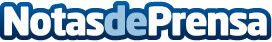 7 razones por las que comprar ropa ecológica, según VeganizedLa ropa ecológica corresponde a una sociedad más responsable con el medio ambiente y con las personasDatos de contacto:Ulrich MüllerNota de prensa publicada en: https://www.notasdeprensa.es/7-razones-por-las-que-comprar-ropa-ecologica Categorias: Nacional Moda Ecología Consumo http://www.notasdeprensa.es